Liverpool Geological Society eventsField excursions As Covid 19 restrictions have eased, we are hoping to offer two local field excursions before the start of the 2021-22 session. These include an urban geology trail around Port Sunlight village and a visit to study the Wirral coastal defences from Kings Parade to Leasowe Bay. Details of the first of these excursions are given below:Field excursion Sunday 22nd August 2021: Rock around Port Sunlight, Wirral – urban geology trail with Maggie & Peter Williams Meet at 10.30 am at the War Memorial* in the middle of The Causeway in Port Sunlight village. There is plenty of free parking on The Causeway and adjacent roads. If travelling by train arrive at Port Sunlight station.*What 3 words: https://w3w.co/hidden.apply.tidy*Map reference: SJ 337 845This urban geology trail is an easy walk (approx. 2 miles) around the village. The approximate finishing time is 12.30 pm.15 places are available. Please contact Maggie Williams via 07784 720 551 or email: lgssecretary19@gmail.com if you wish to reserve a place.The health and safety of participants continues to be a priority, so please ensure you have a face mask with you, keep socially distanced and use hand gel. We also ask that, if participants are feeling unwell, they stay at home and get well rather than join the group for this event.Draft programme for Liverpool Geological Society 2021- 2022Down to Earth Magazine (DTE)Hard copies of this publication are not being produced because of the COVID-19 restrictions, but electronic copies are available, which we have permission to email to LGS members.  If you would like a pdf copy of the most recent publications (DTE 115 & 116 and DTE extras for May to August), please email Maggie Williams (Secretary) at lgssecretary19@gmail.com and copies will be emailed to you. Edinburgh Geological Society (EGS)Recordings of EGS lectures are available from the following website: https://www.edinburghgeolsoc.org/lectures/Geologists’ Association (GA) The GA video lectures are normally only available to GA Members but for the duration of the Covid-19 lockdown, they will be freely available to all interested in geology.  Website: https://geologistsassociation.org.uk/galecturesforall/Geological Society of GlasgowDuring the Covid-19 restrictions, the society has been presenting virtual excursions to Scottish geological localities. Some of these presentations have been recorded and are available to view on YouTube. See website:https://geologyglasgow.org.uk/gsocg-events/excursions/virtual-excursions/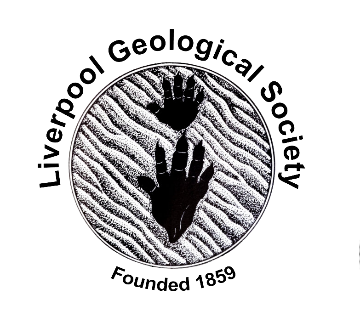 11th August 2021LGS Newsletter 162.10Oct 5th Dr Alan BoyleUniversity of LiverpoolPresidential AddressPyrite: what is it good for?Oct 19th Dr Amani Becker National Oceanographic CentreEnergy River: exploring the Energy Potential of the River MerseyNov 2nd Steven MillarTier EnvironmentalContaminants and Geology – Brief History and the Future of Emerging ContaminantsNov 9th Prof Doug MairUniversity of LiverpoolHow resilient will the Greenland ice sheet be in the face of Climate Change?Nov 16th Dr Anthony ClarkeEx LJMUGround Engineering of the Liverpool DocksNov 23rd Prof Richard WordenUniversity of LiverpoolCarbon CaptureNov 30th Tom SharpeMary Anning: monsters, myths and misfortunes.Dec 7th Maggie and Peter Williams University of LiverpoolPractical Session in the CTL, University of LiverpoolJelly VolcanoesDec 14th Dr Bill WimbledonUniversity of BristolAre we at last ready to drive in a golden spike to mark the Jurassic/Cretaceous boundary?Jan 4th Members’ EveningJan 11th Prof. Peter BurgessUniversity of LiverpoolMy favourite outcropsJan 25th Dr Andy PlaterUniversity of LiverpoolReconstructing barrier beach and lagoon response to El Nino using particle size dataFeb 8th Dr Greig PatersonUniversity of LiverpoolThe magnetic personality of bacteriaFeb 22nd Dr Alan ThompsonCuesta ConsultingArnside and Silverdale AONBMar 8th Prof Chris HuntLJMUShanidar Neanderthals